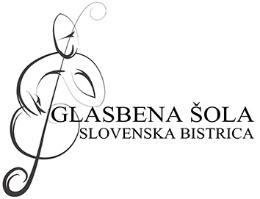 Datum: 11. 4. 2019Številka: 60313-01/2018-19Spoštovani starši!Obveščamo vas, da je prišlo do spremembe ure JAVNEGA ODDELČNEGA NASTOPA učencev klavirja in  petja na dislociranem oddelku Oplotnica v sredo, 17. 4. 2019 in sicer ob 18.00 uri.Za razumevanje se vnaprej zahvaljujemo.Lep pozdrav.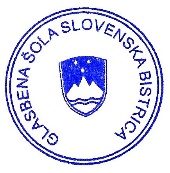  		     	                           Radmila Bikić Magdić, prof.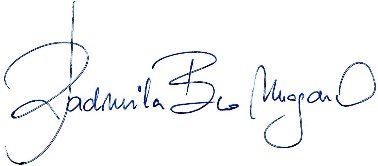 